           Junction Hill School Supply List   2018-2019         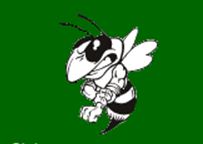 PreschoolBackpack, change of clothes in a ziploc bag, 24 Count Crayons, 2 glue sticks, Pencils, Erasers, scissors, 2 dry erase markers, 1 container baby wipes, Rest Mat (Full Day Students Only)KindergartenBackpack, 24 ct. Crayons, 4 glue sticks,change of clothes in a ziploc bag, 2 large pink erasers,1 Composition Notebook, Rest MatFirst GradeBackpack, school box, 24 ct. Crayons, pencils, 1 Large Pink Eraser, 4 glue sticks,1 Red Pocket Folder with prongs, 2 dry erase markers (fine point), 1 Spiral Notebook, 1 pkg. Cap ErasersSecond GradeBackpack, pencils, notebook paper, glue sticks, 24 ct. CrayonsThird GradeBackpack, 24 ct. Crayons, pencils, 2 spiral notebooks, 2 lg pink erasers, 1 red ink pen, 2 glue sticks, 4 dry erase markers, 1 yellow highlighter, 2 pocket folders, 	NO TRAPPER KEEPERSFourth GradeBackpack, pencils, dry erase markers, 2 ink pens, notebook paper, cap erasers, large pink eraser, 8 glue sticks, liquid glue, markers, 2 pocket folders, anti-bacterial wipes, NO TRAPPER KEEPERS.  5th GradeZippered binder, 2 ink pens,  24 pencils, 2 spiral notebooks, notebook paper, 2 pink erasers, crayons or colored pencils, 1 set of headphones/earbuds, composition notebook, 2 red ink pens6th - 8th GradeZippered binder, pencils, 2 ink pens, erasers, 2 1” 3 ring binders, 3 spiral notebooks, 2 composition notebooks, wide ruled paper, ½” 3 ring binder, 3x5 index cards, Tabbed dividers